Primar- und Oberstufenschüler können sich für einen Schulsportkurs oder mehrere Schulsportkurse einschreiben. Nach erfolgter Anmeldung ist der regelmässige Besuch eines Semesters obligatorisch und untersteht der Schul- und Absenzenordnung. Ein Kurs wird ab mind. 8 TeilnehmerInnen bewilligt und umfasst mind. 15 Lektionen pro Semester. Die Schulsportkurse beginnen ab der 1. Woche nach den Sportferien. Bitte beachtet die Informationen über die Durchführung der Kurse an den Anschlagbrettern der jeweiligen Schulen.ANMELDUNGBis am Dienstag, 23. Januar 2018, via KlassenlehrerIn an Andreas Belz, Kreuzplatzschulhaus, Brittnauerstr. 2, 4802 Strengelbach Bitte ankreuzen:  Bitte LESERLICH schreiben und VOLLSTÄNDIG ausfüllen.Die Eltern bestätigen mit ihrer Unterschrift, dass die Kinder zu regelmässigem Besuch der Kurse angehalten werden. Danke!  ---------------------------------------------------------------------------------------------------------------------------------------------------------------------------------------------------Die Schulsportkurse beginnen ab der 1. Woche nach den Sportferien.Brittnau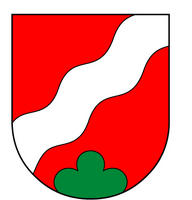 Vordemwald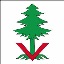 Strengelbach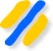 Kurse Unterstufe und MittelstufeKurse Unterstufe und MittelstufeORollhockey 1. –  2. Klasse Herr R. Moor  Vordemwald Rollhockeyhalle  Mi,  16.45 – 18.15 UhrOKindersport 1. –  4. Klasse Frau R. Frey  Halle gross Brittnau  Mo, 15.20 – 16.05 UhrOGymnastik und Tanz 3. – 6. Klasse Frau R. Frey  Halle klein Brittnau  Mo, 16.15 – 17.15 UhrOGymnastik und Tanz 3. – 6. Klasse Frau R. Frey  Strengelbach neue Halle  Di,  16.10 –  17.10 UhrOBasketball 4. – 6. Klasse Herr T. Traber   Strengelbach neue Halle  Fr,   18.00 – 19.00 UhrKurse Mittelstufe und OberstufeKurse Mittelstufe und OberstufeOGeräteturnen 4. –  7. Klasse Frau M. Frey  Halle klein Brittnau  Mo,  17.45 – 18.45 UhrOBallsportarten Mädchen 4. –  8. Klasse Frau G. Lörtscher &  Frau J. Stamm  Strengelbach neue Halle  Mo,  16.10 – 17.10 UhrOFussball 4. - 9. Klasse Herr A. Belz  Strengelbach neue Halle  Do, 15.20 - 16.20 UhrOFussball 4. - 9. Klasse Herr A. Belz  Strengelbach neue Halle  Do, 16.20 – 17.20 Uhr OHandball 4. –  9. Klasse Frau B. Gaberthüel  Strengelbach neue Halle  Fr,  12.00 – 13.00 UhrOFussball 5. –  7. Klasse  Herr M. Barone  Halle gross Brittnau  Di,   17.00 – 18.00 UhrOFussball 8. –  9. Klasse Herr M. Barone  Halle gross Brittnau  Di,   18.00 – 19.00 UhrName: __________________________Vorname: ________________________Geburtsdatum: ____________________________PLZ / Strasse__________________________Tel.-Nr.: _________________________Schul-Ort: _____________________________Klasse: __________________________KlassenlehrerIn: _________________________E-Mail: _____________________________Nationalität:___________________________Unterschrift SchülerIn:___________________________Muttersprache:_________________________Unterschrift Elternteil:__________________________Datum: _____________________________Für deine Unterlagen: Ich habe mich angemeldet für:_________________________________________________________Zeit und Ort: 